Guía de trabajo autónomoEl trabajo autónomo es la capacidad de realizar tareas por nosotros mismos, sin necesidad de que nuestros/as docentes estén presentes.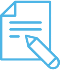 Me preparo para hacer la guía Pautas que debo verificar antes de iniciar mi trabajo.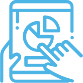                                      2.    Voy a recordar lo aprendido y/ o aprender.  Pongo en práctica lo aprendido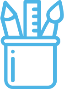                          Matriz de autorregulación y evaluaciónLa autorregulación sirve para conocer la capacidad que has tenido con la organización y comprensión en realizar las actividades de esta guía. Puedes contestar estas preguntas:La autoevaluación te permite conocer lo que sabía o no sobre el tema. Contesto las siguientes interrogantes:Guía de Trabajo Autónomo.Realizada por la Asesora Jenny Sibaja SalazarRevisada por la Asesora Nacional Seidy Fallas MoraVisto Bueno/ Jose Marvin Salazar Porras	Centro Educativo: Educador/a: Nivel: SextoAprendizaje esperado: #2                                                                                     Semana: 1Asignatura: Educación ReligiosaMateriales o recursos que voy a necesitar Cuaderno de Educación Religiosa.Lápiz, lápices de color.Condiciones que debe tener el lugar donde voy a trabajar Ubícate en un lugar cómodo y tranquilo en la casa, en el que puedas hacer tus anotaciones.Tiempo en que se espera que realice la guía La presente Guía de Trabajo Autónomo se desarrolla aproximadamente en 60 minutos.IndicacionesLee primero y muy despacio toda la guía de trabajo.En caso que no comprendas algo, vuelve a leerlo o también, pide ayuda a un miembro de tu familia.En esta guía de trabajo autónomo 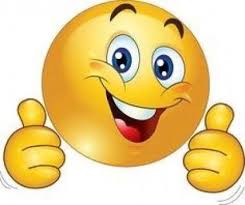 Actividad Preguntas para reflexionar y responder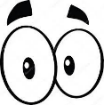 VER 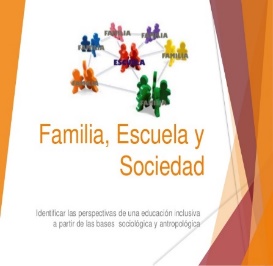 *Este trabajo lo realizo con la ayuda de mi familia.1.Reflexiono el siguiente texto:Las actividades culturales permiten generar lazos de unión entre los miembros de una misma comunidad. Transmiten creencias, costumbres, tradiciones y conocimientos de generación en generación; a través del arte, la danza, la poesía, la música, la vestimenta, la gastronomía, el teatro, la literatura. 
2. Observo el video ¿Qué es cultura? En el link: https://www.youtube.com/watch?v=L4q_CLDw3dI, para realizar el siguiente trabajo en el cuaderno de Educación Religiosa, de acuerdo a lo analizado en el video: (sino tiene internet puedes solicitar ayuda a un familiar para contestar en el cuaderno de Educación religiosa, las siguientes preguntas).¿Qué es la cultura? ¿Quién la transmite? ¿Cómo se transmite?Anotó algunos ejemplos de aspectos culturales que nos transmiten  en la:Los aspectos mencionados ¿en qué nos ayudan como personas?¿Considero aspectos  positivos o negativos para nuestro diario vivir?Explico ¿Por qué la familia es el canal fundamental por donde se transmite la cultura en una sociedad?Indicaciones Recuerdo: Indicaciones o preguntas o matrices para auto regularse y evaluarseDe acuerdo con lo reflexionado hasta el momento, realizo en el cuaderno de Educación Religiosa: un collage (pegar distintas imágenes sobre un papel o cartulina) con dibujos, o imágenes de internet o recortes de revista y periódico, que exprese la importancia de la familia, la escuela y la comunidad en la trasmisión de la cultura. Con el trabajo autónomo voy a aprender a aprender       Autorregulación Con el trabajo autónomo voy a aprender a aprender       AutorregulaciónReviso las acciones realizadas durante la construcción del trabajo.Marco una X encima de cada símbolo al responder las siguientes preguntas Reviso las acciones realizadas durante la construcción del trabajo.Marco una X encima de cada símbolo al responder las siguientes preguntas ¿Realicé lectura de las indicaciones?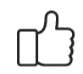 ¿Solicité ayuda en caso de necesitarla?¿Busqué el significado de palabras que no comprendí?¿Me devolví a leer las indicaciones cuando no comprendí qué hacer?¿Tu familia estuvo incluida en las actividades?Con el trabajo autónomo voy a aprender a aprenderCon el trabajo autónomo voy a aprender a aprenderValoro lo realizado al terminar por completo el trabajo.Marca una X encima de cada símbolo al responder las siguientes preguntasValoro lo realizado al terminar por completo el trabajo.Marca una X encima de cada símbolo al responder las siguientes preguntas¿Leí mi trabajo para saber si es comprensible lo escrito a realizar?¿Revisé mi trabajo para asegurarme si todo lo solicitado estaba bien?¿Me siento satisfecho (a) con el trabajo que realicé?Explico la respuesta en el cuaderno de Educación Religiosa:¿Qué sabía antes de este tema y qué sé ahora? _____________________________________.¿Cuál fue la parte favorita del trabajo? _____________________________________________.¿Qué puedo mejorar, la próxima vez que realice la guía de trabajo autónomo? _____________.¿Cómo le puedo explicar a otra persona lo que aprendí?_______________________________Explico la respuesta en el cuaderno de Educación Religiosa:¿Qué sabía antes de este tema y qué sé ahora? _____________________________________.¿Cuál fue la parte favorita del trabajo? _____________________________________________.¿Qué puedo mejorar, la próxima vez que realice la guía de trabajo autónomo? _____________.¿Cómo le puedo explicar a otra persona lo que aprendí?_______________________________ Al terminar por completo el trabajo, autoevalúo mi nivel de desempeño.  Al terminar por completo el trabajo, autoevalúo mi nivel de desempeño.  Al terminar por completo el trabajo, autoevalúo mi nivel de desempeño.  Al terminar por completo el trabajo, autoevalúo mi nivel de desempeño. Escribo una equis (X) en el nivel que mejor represente mi desempeño en cada indicador. Escribo una equis (X) en el nivel que mejor represente mi desempeño en cada indicador. Escribo una equis (X) en el nivel que mejor represente mi desempeño en cada indicador. Escribo una equis (X) en el nivel que mejor represente mi desempeño en cada indicador. IndicadoresNiveles de desempeñoNiveles de desempeñoNiveles de desempeñoIndicadoresInicialIntermedioAvanzadoReconozco los aportes que dan, la familia, la escuela y la comunidad como instrumentos en la transmisión de la cultural.Menciono aportes básicos que dan la familia, la escuela y la comunidad en la transmisión cultural.             (     )Resalto aspectos importantes que dan la familia, la escuela y la comunidad en la transmisión de la cultura.             (     )Distingo puntualmente aspectos fundamentales que dan la familia, la escuela y la comunidad en la transmisión de la cultura.(     )